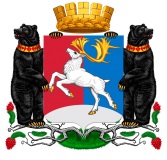 Камчатский крайАдминистрация городского округа «поселок Палана»ПОСТАНОВЛЕНИЕ_________ № ______В соответствии с Уставом городского округа «поселок Палана» и в целях повышения эффективности реализации и уточнения мероприятий муниципальной программы «Социальная поддержка граждан в городском округе «посёлок Палана», утвержденной постановлением Администрации городского округа «поселок Палана» от 09.12.2015 № 173,АДМИНИСТРАЦИЯ ПОСТАНОВЛЯЕТ:	1. Внести изменения в постановление Администрации городского округа «поселок Палана» от 09.12.2015 № 173 «Об утверждении муниципальной программы «Социальная поддержка граждан в городском округе «посёлок Палана», изложив приложение в новой редакции.	2. Настоящее постановление вступает в силу после его официального обнародования.3. Контроль исполнения настоящего постановления оставляю за собой.Глава городского округа «поселок Палана»                                                         О.П. Мохирева                                                                                       Приложениек постановлению Администрациигородского округа «поселок Палана»                                                                                  от _________ № ______                                                                                    Приложениек постановлению Администрациигородского округа «поселок Палана»                                                                                     от 09.12.2015   № 173  Муниципальная программа«Социальная поддержка граждан в городском округе «посёлок Палана»ПАСПОРТмуниципальной программы «Социальная поддержка граждан в городском округе «посёлок Палана»Общая характеристика текущего состояния сферы реализации муниципальной Программы Одной из особенностей современной ситуации является то, что продолжает расти численность лиц, нуждающихся в защите государства.Социальная поддержка граждан представляет собой систему правовых, экономических, организационных и иных мер, гарантированных государством отдельным категориям населения.Основными направлениями социальной защиты населения являются создание условий для ослабления негативных тенденций в жизнедеятельности различных категорий населения, в первую очередь, граждан пожилого возраста, семей с детьми, инвалидов. Важным условием остается усиление адресности оказываемой поддержки и сохранение социальной стабильности в обществе.								Развитие социальной сферы городского округа «поселок Палана» предполагает повышение качества жизни отдельных категорий граждан городского округа.Важный шаг в этом направлении  реализация в течение 2016 – 2022 годов муниципальной программы «Социальная  поддержка  граждан в городском округе «посёлок Палана», социальная эффективность реализации которой выражена в улучшении качества жизни отдельных категорий населения городского округа путем своевременного и в полном объеме предоставления мер социальной поддержки, увеличении числа семей с детьми, имеющих возможность получать материальную помощь, повышении качества и расширении спектра предоставляемых социальных услуг. Малообеспеченным жителям городского округа «поселок Палана», оказавшимся в трудной жизненной ситуации, предоставляется материальная поддержка в виде адресного пособия из средств местного бюджета. Обеспечение гарантированных, минимально достаточных условий жизни для наиболее уязвимых слоев населения остается важнейшей функцией социальной политики.  Эффективное функционирование системы социальной поддержки  направлено на предоставление мер социальной поддержки, социальных гарантий и выплат в полном объеме и в доступной форме с учетом адресного подхода. Меры  социальной поддержки остаются важнейшим инструментом преодоления негативных последствий социального неравенства и бедности.Анализ обращений граждан показывает, что население обращается за помощью, оказавшись в крайне трудной жизненной ситуации, возникшей не только из-за малообеспеченности, но и вследствие инвалидности, внезапной или длительной болезни, преклонного возраста, одиночества, сиротства, отсутствия определённого места жительства, по причине безработицы, и иных обстоятельств. Территориальная отдалённость и обособленность, суровые климатические условия, ограниченный рынок труда и специфичность формирования ценовой политики (высокая стоимость жизни) – причины,  способствующие снижению уровня и качества жизни многих семей, проживающих на территории городского округа «посёлок Палана». Для многих пенсионеров характерно неудовлетворительное состояние здоровья, низкое материальное положение, неспособность самостоятельно решать возникающие проблемы. Большая часть пенсионеров в настоящее время не осуществляют трудовую деятельность. Единственным источником дохода неработающих пенсионеров является пенсия.  Кроме того, многие из них нуждаются в особом внимании и конкретной адресной социальной помощи. Все это обуславливает необходимость принятия Программы.  Муниципальная программа разработана с целью повышения эффективности расходов бюджетных средств и качества управления затратами и результатами.  Формирование современной и комфортной социальной среды, решение задач по улучшению качества жизни населения напрямую связаны с повышением эффективности социальной политики. Все это предполагает осуществление системной и целенаправленной работы, принятие и реализацию  Программы.Организация общественных работ является одним из приоритетных направлений решения проблемы занятости населения и одной из активных мер по оказанию гражданам социальной поддержки в виде временного заработка, сохранения мотивации к труду у лиц, имеющих длительный перерыв. Это также и одна из мер системы защиты граждан от безработицы.2. Цели, задачи Программы, сроки и механизмы ее реализацииЦелями муниципальной программы являются:- повышение качества жизни отдельных категорий граждан городского округа «поселок Палана», повышение доступности и качества социального обслуживания населения.  Для достижения поставленных целей необходимо решение следующих основных задач:- исполнение обязательств по оказанию мер социальной поддержки отдельным категориям граждан с учетом адресности, предоставлению социальной помощи, услуг и льгот,  оказанию адресной помощи гражданам, оказавшимся в сложной жизненной ситуации;- обеспечение потребностей граждан старших возрастов, инвалидов в социальном обслуживании; - повышение в обществе роли семьи, материнства и детства;			- обеспечение предоставления жилых помещений детям-сиротам и детям, оставшимся без попечения родителей.Сведения о показателях (индикаторах) муниципальной Программы представлены в таблице 1 приложения к муниципальной Программе.Реализация мероприятий муниципальной Программы будет способствовать достижению следующих результатов:           - оказание мер социальной поддержки отдельным категориям граждан с учетом адресности предоставления социальной помощи, услуг и льгот;           - развитие совершенной системы социального обслуживания, повышение качества предоставляемых пожилым людям и инвалидам социальных услуг;- оказание мер социальной поддержки семьям с детьми;	- обеспечение жилым помещением детей-сирот и детей, оставшихся без попечения родителей;- обеспечение трудоустройства на общественные работы граждан впервые ищущих работу, не имеющих профессий, специальности; состоящих на учете длительное время;- формирование банка данных по объемам и видам общественных работ; - информирование безработных и граждан, ищущих работу, по вопросам организации и проведения общественных работ; - консультирование и отбор граждан для участия в общественных работах с учетом профессионального опыта граждан, режима и условий труда.Муниципальная Программа носит постоянный характер. В силу постоянного характера решаемых в рамках муниципальной Программы задач, выделение отдельных этапов ее реализации не предусматривается.3. Обоснование выделения подпрограмм муниципальной Программы, обобщенная характеристика основных мероприятий  Муниципальная Программа включает четыре подпрограммы, реализация мероприятий которых в комплексе призвана обеспечить достижение цели муниципальной Программы и решение программных задач:подпрограмма 1 «Социальная поддержка отдельных категорий граждан»; подпрограмма 2 «Социальное обслуживание населения»;подпрограмма 3 «Социальная поддержка семьи и детей»;				подпрограмма 4 «Обеспечение жильём отдельных категорий граждан»;подпрограмма 5 «Организация общественных работ, обеспечение занятости  граждан, нуждающихся в трудоустройстве».Подпрограммы муниципальной Программы выделены исходя из цели, содержания и с учетом специфики механизмов, применяемых для решения определенных задач.Решение задач муниципальной Программы реализуется посредством выполнения соответствующих им подпрограмм муниципальной Программы.					Решение задач, связанных с выполнением полномочий по социальной поддержке граждан предусмотрено подпрограммой 1 «Социальная поддержка отдельных категорий граждан». В подпрограмму включены мероприятия, направленные на реализацию прав граждан на социальную поддержку. В рамках реализации данной подпрограммы в 2018-2020 годах предусмотрено оказание адресной помощи малообеспеченным пенсионерам и инвалидам, ветеранам Великой Отечественной войны, ремонт квартир инвалидов 1, 2 группы и одиноко проживающим неработающим пенсионерам, обеспечение свежей и свежемороженой рыбой неработающих пенсионеров, приобретение новогодних подарков отдельным категориям граждан.Решение задач, связанных с обеспечением потребностей граждан старшего поколения, инвалидов, в социальном обслуживании населения будет осуществляться в рамках подпрограммы  2 «Социальное обслуживание населения». В подпрограмму включены мероприятия, направленные на реализацию Указа Президента РФ № 442, в части мероприятий, переданных муниципальным органам власти. 	Решение задач по обеспечению социальной и экономической устойчивости семьи, реализации права ребенка жить и воспитываться в семье, сокращению численности детей-сирот и детей, оставшихся без попечения родителей, в том числе воспитывающихся в государственных учреждениях, предотвращению вторичного социального сиротства будет осуществляться в рамках подпрограммы 3 «Социальная поддержка семьи и детей». В подпрограмму включены мероприятия по поддержке  семьям с детьми и многодетным семьям.			Решение задач, связанных с обеспечением предоставления жилых помещений детям-сиротам и детям, оставшимся без попечения родителей, будет осуществляться в рамках подпрограммы  4 «Обеспечение жильём отдельных категорий граждан».С целью сдерживания негативных процессов, происходящих на рынке труда городского округа «посёлок Палана», необходимо принятие мер, стабилизирующих занятость населения. Одной из таких мер является организация оплачиваемых общественных работ для безработных граждан и граждан, ищущих работу, которая окажет содействие органам занятости в решении проблемы занятости трудоспособного населения и в то же время позволит реализовать потребность в работах, носящих временный или сезонный характер. Подпрограмма 5 «Организация общественных работ, обеспечение занятости  граждан, нуждающихся в трудоустройстве» позволит создать временные рабочие места и снизить уровень безработицы.Ресурсное обеспечение ПрограммыФинансовое обеспечение Программы предусматривает средства федерального бюджета, краевого бюджета, местного бюджета. Объемы и источники финансового обеспечения Программы подлежат корректировке при формировании бюджетов всех уровней бюджетной системы.Информация об объемах и расходах местного, краевого и федерального бюджетов отражена в таблице приложения 5 к  Программе.Порядок взаимодействия ответственных исполнителей, соисполнителей, участников муниципальной ПрограммыКоординатором Программы является Администрация городского округа «посёлок Палана».Ответственным исполнителем Программы является отдел социальной защиты, культуры и спорта Администрации городского округа «поселок Палана».Соисполнители муниципальной Программы - Комитет по управлению муниципальным имуществом Администрации городского округа «посёлок Палана», КГКУ ЦЗН Тигильского района;  МКУП «МП ЖКХ пгт. Палана».Реализация Программы осуществляется в соответствии с планом реализации Программы, разрабатываемым на очередной финансовый год и содержащим перечень значимых контрольных событий Программы с указанием их сроков и ожидаемых результатов.Система организации контроля за исполнением ПрограммыКоординатором Программы является Администрация городского округа «посёлок Палана».Контроль за исполнением Программы осуществляет заказчик Программы. Текущее управление и контроль за реализацией мероприятий Программы осуществляет Отдел образования, социальной защиты, культуры и спорта Администрации городского округа «посёлок Палана».  Методика оценки эффективности муниципальной  программыВыполнение каждого целевого показателя является необходимым условием, а достижение всех индикаторов – достаточным условием успешной реализации муниципальной  программы.Степень достижения планового значения индикатора (показателя)  муниципальной программы и составляющих ее подпрограмм, рассчитывается по следующим формулам:– для индикаторов (показателей), желаемой тенденцией развития которых является увеличение значений:СДП i = (Фз i/ Пз i) *100%;– для индикаторов (показателей), желаемой тенденцией развития которых является снижение значений:СДП i = (Пз i / Фз i) *100%;где:СДП i  – степень достижения планового значения индикатора (показателя) муниципальной программы и составляющих ее подпрограмм;Фз i – фактическое  значение индикатора (показателя) муниципальной программы и составляющих ее подпрограмм,  достигнутое на конец отчетного периода;Пз i – плановое значение индикатора (показателя) муниципальной программы и составляющих ее подпрограмм, достигнутое на конец отчетного периода. Степень реализации муниципальной программы и составляющих ее подпрограмм рассчитывается по формуле:м iСРмп = Ʃ  СДП i / М ii =1где:СРмп – степень реализации муниципальной программы и составляющих ее подпрограммСДП i – степень достижения планового значения индикатора (показателя)М i – количество индикаторов муниципальной программы и составляющих ее подпрограмм При использовании данной формулы, в случае если СДП i больше 1, значение СДП i принимается равным 1.Степень соответствия запланированному уровню затрат оценивается для муниципальной программы в целом как отношение фактически произведенных в отчетном году расходов на реализацию  муниципальной программы к их плановым значениям  без учета зарезервированных ассигнований по следующей формуле:СС уз = Ф р / (П р – З ас),где:СС уз – степень соответствия запланированному уровню затрат;Ф р – фактические расходы  на реализацию муниципальной программы в отчетном году;П р – плановые расходы  на реализацию  муниципальной программы в отчетном году.          З ас – зарезервированные ассигнования на реализацию муниципальной программыСтепень выполнения программных мероприятий характеризует долю  реализованных мероприятий:  СВ м = М в / М,где:СВ м – степень выполнения программных мероприятий;М в – количество выполненных мероприятий;М – общее количество мероприятий, запланированных к реализации в отчетном году.	Эффективность использования средств бюджета сопоставляет выполненные мероприятия и израсходованные финансовые средства:Э ис = СВ м/ СС узгде:Э ис – показатель эффективность использования средств бюджета;СВ м – степень выполнения программных мероприятий;СС уз – степень соответствия запланированному уровню затрат.5.6. Степень реализации контрольных событий  муниципальной программы и составляющих ее подпрограмм оценивается  как доля контрольных событий, выполненных в отчетном году, по следующей формуле:СР кс = КС в / КС,где:СРкс – степень реализации контрольных событий;КСв – количество выполненных контрольных событий, из числа контрольных событий, запланированных к реализации в отчетном году;КС – общее количество контрольных событий, запланированных к реализации в отчетном году. Эффективность реализации муниципальной программы (подпрограммы) оценивается в зависимости от значений степени достижения целей и решения задач муниципальной программы (подпрограммы), степени соответствия запланированному уровню затрат, степени выполнения программных мероприятий, степени реализации контрольных событий муниципальной программы (подпрограммы), как среднее значение, по следующей формуле:ЭР мп= СР мп+ СС уз+ СВ м+ СР кс / 4где:ЭР мп – эффективность реализации муниципальной программы;СР мп – степень реализации муниципальной программы;СС уз – степень соответствия запланированному уровню затрат муниципальной программы (подпрограммы);СВ м  – степень выполнения программных мероприятий;СР кс – степень реализации контрольных событий муниципальной программы (подпрограммы).Эффективность реализации муниципальной программы (подпрограммы) признается высокой, в случае если значение ЭР мп  составляет не менее 0,95.Эффективность реализации муниципальной программы (подпрограммы) признается средней, в случае если значение ЭР мп  составляет не менее 0,90.Эффективность реализации муниципальной программы (подпрограммы) признается удовлетворительной, в случае если значение ЭР мп  составляет не менее 0,80.В случае если значение ЭР мп составляет менее 0,80, реализация муниципальной программы (подпрограммы) признается недостаточно эффективной.ПАСПОРТподпрограммы  1 «Социальная поддержка отдельных категорий граждан»(далее – подпрограмма 1)        1.1. Характеристика сферы реализации подпрограммы 1Действующая система социальной поддержки граждан базируется на ряде принципиальных положений, в том числе:добровольность предоставления мер социальной поддержки;безусловная гарантированность исполнения принятых государством обязательств по предоставлению мер социальной поддержки.Эффективное функционирование системы социальной поддержки населения направлено на предоставление мер социальной поддержки, социальных гарантий и выплат в полном объеме и в доступной форме с учетом адресного подхода. Меры государственной социальной поддержки остаются важнейшим инструментом преодоления негативных последствий социального неравенства и бедности.Малообеспеченным жителям городского округа «поселок Палана», оказавшимся в трудной жизненной ситуации, предоставляется материальная поддержка в виде адресного пособия из средств местного бюджета и натуральной помощи. Ежемесячно на заседании   комиссии по адресной социальной помощи рассматривается более 7 обращений об оказании материальной помощи.Актуальной мерой социальной поддержки и гарантией доступности оплаты жилого помещения и коммунальных услуг остается предоставление жилищных субсидий малообеспеченным гражданам. В целях реализации прав муниципальных служащих в области пенсионного обеспечения из местного бюджета на выплату муниципальных пенсий за выслугу лет  предусматриваются денежные средства.  На основе анализа мероприятий, предлагаемых для реализации в рамках подпрограммы 1, выделены следующие риски ее реализации.Макроэкономические и финансовые риски связаны с возможными кризисными явлениями в экономике и, как следствие, ростом цен на жилищно-коммунальные услуги, предметы первой необходимости, ухудшением уровня жизни населения городского округа. Возникновение данных рисков может привести к расширению зоны бедности, осложнит оказание социальной поддержки гражданам, находящимся в трудной жизненной ситуации,  к росту социальной напряженности в обществе.Минимизация данных рисков предусматривается мероприятиями подпрограммы путем совершенствования предоставления мер социальной поддержки отдельных категорий граждан путем усиления адресности ее предоставления в денежной и натуральной форме. 1.2.Цели, задачи и показатели, основные ожидаемые конечные результаты, сроки и этапы реализации подпрограммы 1Целями подпрограммы 1 являются:повышение качества жизни отдельных категорий населения городского округа «поселок Палана»;обеспечение поддержки и содействие социальной адаптации граждан, попавших в трудную жизненную ситуацию;предоставление дополнительных мер социальной поддержки гражданам городского округа «поселок Палана», в том числе попавшим в трудную жизненную  ситуацию.Оценка достижения целей подпрограммы 1 производится посредством достижения показателей, представленных в таблице  приложения 3 к муниципальной программе.Реализация мероприятий подпрограммы 1 будет способствовать достижению следующих результатов:оказание мер социальной поддержки льготным категориям граждан;  предоставление дополнительных мер социальной поддержки в соответствии с принципом доступности, с учетом адресности.Подпрограмма 1 носит постоянный характер. В силу постоянного характера решаемых в рамках подпрограммы задач, выделение отдельных этапов ее реализации не предусматривается. 1.3. Характеристика основных мероприятий и мероприятий ведомственных целевых программ подпрограммы 1В подпрограмму 1 включены мероприятия, направленные на реализацию прав граждан  на социальную поддержку.  Информация об основных мероприятиях подпрограммы 1 приведена в приложении 2 к Программе.  1.4. Информация по ресурсному обеспечению подпрограммы 1Финансовое обеспечение  подпрограммы предусматривает средства краевого бюджета, местного бюджета. Объемы и источники финансового обеспечения муниципальной программы подлежат корректировке при формировании бюджетов всех уровней бюджетной системы.Информация об объемах и расходах местного, краевого и федерального бюджетов отражена в таблице приложения 5 к  Программе..                1.5. Методика оценки эффективности муниципальной  подпрограммы 1Оценка эффективности подпрограммы выполняется  в соответствии с пунктом 7 программы.ПАСПОРТподпрограммы 2 «Социальное обслуживание населения»(далее - подпрограмма 2)2.1. Характеристика сферы реализации подпрограммы 2 Социальное обслуживание населения, как одно из составляющих социальной поддержки населения, представляет собой деятельность социальных служб по социальной поддержке, оказанию социально-бытовых, социально-медицинских, психолого-педагогических, социально-правовых услуг.  Приоритетным направлением развития социальной защиты населения является социальное обслуживание пожилых людей, инвалидов.Отдел образования, социальной защиты, культуры и спорта Администрации городского округа «поселок Палана» наделяется следующими государственными полномочиями Камчатского края по социальному обслуживанию граждан в Камчатском крае: 1) признание граждан нуждающимися в социальном обслуживании;2) составление индивидуальной программы предоставления социальных услуг;3) ведение регистра получателей социальных услуг Камчатского края в части получателей социальных услуг на территориях соответствующих муниципальных образований в Камчатском крае;4) реализация мероприятий по формированию и развитию рынка социальных услуг, в том числе по развитию негосударственных организаций социального обслуживания граждан.2.2. Цели, задачи и показатели, основные ожидаемые конечные результаты, сроки и этапы реализации подпрограммы 2Целями подпрограммы 2 являются:- повышение доступности и качества социального обслуживания населения городского округа «поселок Палана».Для достижения поставленных целей необходимо решение следующих основных задач:- совершенствование форм социального обслуживания, повышение качества предоставляемых социальных услуг;- обеспечение потребностей граждан старших возрастов  в социальном обслуживании.Оценка достижения целей подпрограммы 2 производится посредством достижения показателей, представленных в таблице  приложения 3 к муниципальной программе.Реализация мероприятий подпрограммы 2 будет способствовать достижению следующих результатов:- обеспечение доступности, качества и безопасности социального обслуживания населения;Подпрограмма 2 носит постоянный характер. В силу постоянного характера решаемых в рамках подпрограммы задач, выделение отдельных этапов ее реализации не предусматривается. 2.3. Характеристика основных мероприятий и мероприятий ведомственных целевых программ подпрограммы 2В подпрограмму 2 включены мероприятия по предоставлению социальных услуг отделением  социального обслуживания населения, внедрению новых форм социального обслуживания, осуществлению отделом социального обслуживания населения переданных полномочий по социальному обслуживанию граждан пожилого возраста и инвалидов.Информация об основных мероприятиях подпрограммы 2 приведена в таблице  приложения 2 к  Программе. 2.4. Информация по ресурсному обеспечению подпрограммы 2Финансовое обеспечение подпрограммы предусматривает средства краевого бюджета, представленные в таблице приложения 5.2.5. Методика оценки эффективности муниципальной  подпрограммы 2Оценка эффективности подпрограммы выполняется  в соответствии с пунктом 7 программы.ПАСПОРТподпрограммы 3  «Социальная поддержка семьи и детей»(далее – подпрограмма 3)3.1. Характеристика сферы реализации подпрограммы 3Одним из приоритетных направлений социальной политики Администрации  городского округа «поселок Палана» является исполнение государственных социальных обязательств в отношении детей-сирот и детей, оставшихся без попечения родителей, лиц из их числа, решение проблемы социального сиротства, развитие семейных форм устройства.                                                                                                                     В городском округе наблюдается  положительная динамика в части сохранения права ребенка на проживание в биологической семье.  	Для своевременного выявления семей, находящихся в трудной жизненной ситуации, в том числе и на ранних стадиях семейного неблагополучия осуществляется многоуровневая система работы по взаимодействию с различными субъектами профилактики: учреждениями образования и здравоохранения, подразделениями по делам несовершеннолетних и защите их прав, социально-реабилитационным центром.Число детей-сирот и детей, оставшихся без попечения родителей, проживающих на территории городского округа «поселок Палана»  составляет 66 человек.Существующая законодательная база, материальная поддержка замещающих семей, а также проводимая работа, направленная на развитие семейных форм устройства, способствуют ежегодному увеличению количества детей-сирот и детей, оставшихся без попечения родителей, передаваемых под опеку. По итогам 2018 года 37 детей из числа детей-сирот, детей, оставшихся без попечения родителей,  проживают и воспитываются в семьях граждан. На каждого ребенка, переданного под опеку (попечительство) на воспитание в замещающую семью, ежемесячно выплачивается денежное содержание. Размер пособия ежегодно индексируется с учетом инфляции. В 2018 году размер выплат составлял 22 445 рублей, которые производились на содержание  детей. Правительством Камчатского края оказывается социальная поддержка гражданам, принявшим на воспитание детей-сирот, детей, оставшихся без попечения родителей.	На каждого ребенка, переданного под опеку (попечительство) на воспитание в замещающую семью, ежемесячно выплачивается денежное содержание. Размер пособия ежегодно индексируется с учетом инфляции.Работа по привлечению граждан к созданию опекунских семей проводится через средства массовой информации, сайт Администрации городского округа «поселок Палана». Однако наряду с этим на территории городского  округа существует ряд вопросов, решение которых требует внедрения новых систем и форм работы. Социальная ситуация характеризуется большим количеством семей, находящихся в трудной жизненной ситуации, в которых воспитываются несовершеннолетние дети. И, как следствие, социальное сиротство. Необходима также планомерная работа по изменению общественного мнения жителей городского округа о замещающей семье и проблеме сирот в целом. Требуется создание условий для профессиональной подготовки и сопровождения замещающих семей.Реализация мероприятий подпрограммы позволит сократить численность детей-сирот и детей, оставшихся без попечения родителей, расширить институт замещающих семей,  своевременно и в полном объеме обеспечить гарантированные государством меры социальной поддержки и  социальные выплаты семьям, воспитывающим детей-сирот и детей, оставшихся без попечения родителей, оказать социальную поддержку малообеспеченным семьям с детьми, многодетным семьям.3.2. Цели, задачи и показатели, основные ожидаемые конечные результаты, сроки и этапы реализации подпрограммы 3Целью подпрограммы 3 является реализация права ребенка жить и воспитываться в семье.В рамках подпрограммы 3 предусматривается решение следующих задач:		- Исполнение обязательств по  обеспечению социальных прав и гарантий детей-сирот, детей, оставшихся без попечения родителей, воспитывающихся под опекой (попечительством);- исполнение обязательств по предоставлению мер социальной поддержки семьям с детьми, в том числе и многодетным.Решение поставленных задач будет осуществляться в ходе реализации подпрограммы  3 с 2016 по 2022 годы.Реализация мероприятий подпрограммы 3 будет способствовать достижению следующих результатов:- снижению доли детей-сирот и детей, оставшихся без попечения родителей в общей численности детей, проживающих на территории городского  округа;- увеличению доли детей, детей-сирот и детей, оставшихся без попечения родителей в общей численности детей, переданных на воспитание в семьи в общей численности детей-сирот, детей-сирот и детей, оставшихся без попечения родителей в общей численности детей;- исполнению обязательств по предоставлению мер социальной поддержки семьям с детьми, в том числе и многодетным.3.3. Характеристика основных мероприятий и мероприятий ведомственных целевых программ подпрограммы 3Подпрограмма 3 предусматривает комплекс мероприятий, направленных на  снижение социального сиротства посредством передачи детей, оставшихся без попечения родителей, на различные формы семейного устройства, а также на  организацию своевременного и в полном объеме предоставления мер социальной поддержки и государственных социальных гарантий семьям, воспитывающим детей-сирот и детей, оставшихся без попечения родителей, малообеспеченным и многодетным семьям.В рамках выполнения подпрограммы 3 предусмотрено выделение денежных средств из федерального бюджета на:- выплату единовременного пособия при всех формах устройства детей, лишенных родительского попечения.Из краевого бюджета на:- содержание детей в семьях опекунов и приемных семьях, а также вознаграждение, причитающееся приемным родителям;	- выплату компенсации части платы, взимаемой с родителей (законных представителей) за присмотр и уход за детьми в образовательных организациях, реализующих образовательную программу дошкольного образования и др.		  3.4. Информация по ресурсному обеспечению подпрограммы 3Финансовое обеспечение подпрограммы предусматривает средства федерального, краевого и местного бюджетов, представленных в таблице приложения 5.      3.5. Методика оценки эффективности муниципальной  подпрограммы 3Оценка эффективности подпрограммы выполняется  в соответствии с пунктом 7 программы.ПАСПОРТподпрограммы 4 «Обеспечение жильём отдельных категорий граждан»(далее – подпрограмма 4)4.1. Характеристика сферы реализации подпрограммы 4Одним из приоритетных направлений социальной политики Администрации  городского округа «поселок Палана» является исполнение государственных социальных обязательств в отношении детей-сирот и детей, оставшихся без попечения родителей по обеспечению предоставления жилых помещений.В 2018 году  приобретено 6 квартир для детей-сирот и детей, оставшихся без попечения родителей.Реализация мероприятий подпрограммы позволит сократить численность детей-сирот и детей, оставшихся без попечения родителей, нуждающихся в предоставлении жилого помещения.  4.2. Цели, задачи и показатели, основные ожидаемые конечные результаты, сроки и этапы реализации подпрограммы 4Целью подпрограммы 4 является реализация прав детей-сирот и детей, оставшихся без попечения родителей  на обеспечение жилым помещением.В рамках подпрограммы 4 предусматривается решение следующих задач:- исполнение обязательств по  обеспечению представления жилых помещений детям-сиротам и детям, оставшимся без попечения родителей.Решение поставленных задач будет осуществляться в ходе реализации подпрограммы  4 с 2016 по 2022 годы.							Реализация мероприятий подпрограммы 4 будет способствовать достижению следующих результата:- снижению доли детей-сирот и детей, оставшихся без попечения родителей, обеспеченных жилым помещением в общей численности детей, нуждающихся в жилом помещении.                          4.3. Характеристика основных мероприятий и мероприятий ведомственных целевых программ подпрограммы 4Подпрограмма 4 предусматривает комплекс мероприятий, направленных на  обеспечение предоставления жилых помещений детям-сиротам и детям, оставшимся без попечения родителей, лицам из числа по договорам найма специализированных жилых помещений.В рамках подпрограммы 4 предусмотрено выделение денежных средств из краевого  бюджета на обеспечение предоставления жилых помещений детям-сиротам и детям, оставшимся без попечения родителей, лицам из числа по договорам найма специализированных жилых помещений. 4.4. Информация по ресурсному обеспечению подпрограммы 4Информация о расходах краевого бюджета на реализацию подпрограммы 4 представлена в таблице  приложения 5 к  Программе.4.5. Методика оценки эффективности муниципальной  подпрограммы 4Оценка эффективности подпрограммы выполняется  в соответствии с пунктом 7 программы.ПАСПОРТподпрограммы 5 «Организация общественных работ, обеспечение занятости  граждан, нуждающихся в трудоустройстве»(далее – подпрограмма 5)Характеристика сферы реализации подпрограммы 5Организация общественных работ является одним из приоритетных направлений решения проблемы занятости населения и одной из активных мер по оказанию гражданам социальной поддержки в виде временного заработка, сохранения мотивации к труду у лиц, имеющих длительный перерыв. Это также и одна из мер системы защиты граждан от безработицы.Организация оплачиваемых общественных работ и временного трудоустройства граждан, испытывающих трудности в поиске работы позволит:- снизить социальную напряженность на рынке;- обеспечить занятостью и временным заработком ищущих работу и безработных сельских граждан, испытывающих трудности в поиске работы;- приобщить к трудовой деятельности лиц, впервые ищущих работу, не имеющих профессии (специальности);- сохранить мотивацию к труду у граждан, имеющих длительный перерыв в работе;- выполнить в сельских территориях социально значимые виды работ.  2. Цели, задачи и показатели, основные ожидаемые конечные результаты, сроки и этапы реализации подпрограммы 5Целью подпрограммы 5 является стабилизация ситуации на рынке труда городского округа «поселок Палана».   Для достижения поставленной цели предусматривается решение следующих задач:1) создание временных рабочих мест в рамках организации социально значимых общественных работ;2) организация временных рабочих мест с целью материальной поддержки безработных граждан, испытывающих трудности в поиске работы;3) создание условий, сдерживающих рост численности безработных граждан.Решение поставленных задач будет осуществляться в ходе реализации подпрограммы  5  в 2020 году.Реализация мероприятий подпрограммы 5 будет способствовать достижению следующих результатов: - обеспечению занятостью и временным заработком 11 ищущих работу и безработных граждан;- выполнению социально значимых видов работ.Решение задач будет реализовываться путем организации общественных работ и временного трудоустройства безработных граждан, испытывающих трудности в поиске работы, на основании договоров, заключенных между КГКУ ЦЗН Тигильского района работодателями, создающими временные рабочие места.  3. Характеристика основных мероприятий и мероприятий ведомственных целевых программ подпрограммы 5Подпрограмма 5 предусматривает комплекс мероприятий, направленных на  обеспечение создания временных рабочих мест для граждан, испытывающих трудности в поиске работы.В рамках подпрограммы 5 предусмотрено выделение денежных средств из краевого  и местного бюджета на создание временных рабочих мест и трудоустройство на эти рабочие места граждан, направляемых органами государственной службы  занятости населения, а также включение в муниципальные программы мероприятий по организации общественных работ.В рамках подпрограммы администрация городского округа «поселок Палана» вправе расходовать субсидию на следующие цели:- на оплату труда работников (из расчета 31 538,00 рублей за 1 человека в месяц);- на перечисление страховых взносов на обязательное пенсионное, социальное и медицинское страхование за работников, принявших участие в общественных работах;- на приобретение средств индивидуальной защиты, рабочей одежды, средств обеззараживания и инвентаря для  реализации мероприятий не более 10 % от объема средств на оплату труда. 4. Информация по ресурсному обеспечению подпрограммы 5Информация о расходах краевого и местного бюджетов на реализацию подпрограммы 5 представлена в таблице приложения 5 к  Программе.Источниками финансирования мероприятий подпрограммы 5 осуществляется за счет средств  краевого бюджета  в объеме 99 % и бюджета городского округа в объеме 1 % от  общего объема  затрат.5. Методика оценки эффективности муниципальной  подпрограммы 5Оценка эффективности подпрограммы выполняется  в соответствии с пунктом 7 программы.Приложение 1к муниципальной программе «Социальная поддержка граждан в городском округе «поселок Палана»План реализации мероприятий муниципальной программы на очередной финансовый год«Социальная поддержка граждан в городском округе «поселок Палана»Приложение 2к муниципальной программе «Социальная поддержка граждан в городском округе «поселок Палана»Перечень основных мероприятий муниципальной программы «Социальная поддержка граждан в городском округе «поселок Палана»«Социальная поддержка граждан в городском округе «поселок Палана»Приложение 3к муниципальной программе«Социальная поддержка граждан в городском округе «поселок Палана» Сведенияо целевых индикаторах (показателях) муниципальной программы «Социальная поддержка граждан в городском округе «поселок Палана»Сведения об основных мерах правового регулирования в сфере реализации муниципальной программы«Социальная поддержка граждан в городском округе«поселок Палана»Приложение 4 к муниципальной программе «Социальная поддержка граждан в городском округе«поселок Палана»Приложение 6 к муниципальной программе«Социальная поддержка граждан в городском округе «поселок Палана» Перечень контрольных событий, реализации основных мероприятий подпрограммы муниципальной программыО внесении изменений  в постановление Администрации городского округа «поселок Палана» от 09.12.2015 № 173 «Об утверждении муниципальной  программы «Социальная поддержка граждан в городском округе «посёлок Палана» Муниципальный заказчик ПрограммыАдминистрация городского округа «поселок Палана»Ответственный исполнитель   ПрограммыОтдел образования, социальной защиты, культуры и спорта Администрации городского округа «посёлок Палана»Исполнители ПрограммыОтдел образования, социальной защиты, культуры и спорта Администрации городского округа «посёлок Палана»Участники Программы- Отдел образования, социальной защиты, культуры и спорта Администрации   городского округа «посёлок Палана»- Комитет по управлению муниципальным имуществом городского округа «поселок Палана»- КГКУ ЦЗН Тигильского района- МКУП «МП ЖКХ пгт. Палана»Подпрограммы  ПрограммыСоциальная поддержка отдельных категорий граждан Социальное обслуживание населенияСоциальная поддержка семьи и детейОбеспечение жильём отдельных категорий гражданОрганизация общественных работ, обеспечение занятости  граждан, нуждающихся в трудоустройствеЦели  ПрограммыПовышение качества жизни отдельных категорий населения городского округа «поселок Палана»; повышение доступности и качества социального обслуживания населения  городского округа «поселок Палана»; снижение уровня безработицы и улучшение ситуации в сфере занятости населения, смягчение экономических и социальных последствий безработицы Задачи  ПрограммыОказание мер социальной поддержки отдельным категориям граждан с учетом адресности, предоставление социальной помощи, услуг и льгот Выполнение переданных государством и регионом полномочий по социальному обслуживанию населенияОбеспечение социальной и экономической устойчивости семьи, реализация права ребенка жить и воспитываться в семьеОбеспечение предоставления жилых помещений детям-сиротам и детям, оставшимся без попечения родителейОрганизация временных рабочих мест с целью материальной поддержки безработных граждан, испытывающих трудности в поиске работыПриобщение к трудовой деятельности лиц, впервые ищущих работу, не имеющих профессии (специальности)Изыскание дополнительных форм временной занятости для граждан, ищущих работу, и безработных гражданСохранение мотивации к труду у граждан, имеющих длительный перерыв в работеЦелевые индикаторы  (показатели)    ПрограммыДоля граждан, получивших субсидию на оплату коммунальных услуг от количества обратившихся за мерой социальной поддержкиДоля детей, получивших новогодний подарок за счет средств бюджета городского округа «поселок Палана» от количества детей, проживающих в городском округе «поселок Палана»Доля муниципальных служащих, получивших доплату к пенсииДоля граждан, оказавшихся в трудной жизненной ситуации и получивших адресную социальную помощь от количества обратившихся за мерой социальной поддержкиДоля граждан, получивших единовременные выплаты в связи с проведением мероприятий, посвященных праздничным, памятным и иным значимым датам от количества граждан соответствующей категории получателей поддержки проживающих в городском округе «поселок Палана»Доля детей, лишенных родительского попечения, приемных родителей, опекунов, получивших единовременные выплаты, пособия, компенсации   от количества детей, лишенных родительского попечения, приемных родителей, опекунов, состоящих в органах опеки и попечительства Администрации городского округа «поселок Палана»Доля детей, оставшихся без попечения родителей, которым предоставлено жилое помещение в общей численности, нуждающихся в жилом помещенииДоля созданных временных рабочих мест для граждан, ищущих работу, и безработных граждан, от запланированных показателейЭтапы и сроки реализации Программы2016  2022 годыОбъем и источники финансирования программы(в текущих ценах года разработки, по годам реализации и источникам финансирования) Объем ресурсного обеспечения программы составляет 237828,41718 тыс. рублей, в том числе по годам Ожидаемые конечные результаты реализации программы1) Оказание мер социальной поддержки отдельным категориям граждан с учетом адресности предоставления социальной помощи, услуг и льгот. 2) Повышение качества предоставляемых пожилым людям и инвалидам социальных услуг.3) Обеспечение социальной и экономической устойчивости семьи, реализация права ребенка жить и воспитываться в семье.4) Обеспечение предоставления жилых помещений детям-сиротам и детям, оставшимся без попечения родителей.5) Снижение уровня безработицы и привлечение новых рабочих и специалистов.6) Создание дополнительных временных рабочих мест, для выполнения социально значимых видов работ, в количестве 11 человек, из числа безработных и ищущих работу граждан.Ответственный исполнитель   ПодпрограммыОтдел образования, социальной защиты, культуры и спорта Администрации городского округа «посёлок Палана»Исполнители ПодпрограммыОтдел образования, социальной защиты, культуры и спорта Администрации городского округа «посёлок Палана»Участники Подпрограммы- Отдел образования, социальной защиты, культуры и спорта Администрации городского округа «посёлок Палана»- Комитет по управлению муниципальным имуществом  городского округа «посёлок Палана»Цели  ПодпрограммыПовышение качества жизни отдельных категорий населения городского округа «поселок Палана»Задачи  ПодпрограммыИсполнение обязательств по оказанию мер социальной поддержки отдельным категориям граждан с учетом адресности предоставления социальной помощи, услуг и льготПредоставление дополнительных мер социальной поддержки гражданам городского округа, в том числе попавшим в трудную жизненную  ситуациюЦелевые индикаторы  (показатели)    Подпрограммы1.	Доля граждан, получивших субсидию на оплату коммунальных услуг от количества обратившихся за мерой социальной поддержки2.	Доля  детей, получивших новогодний подарок за счет средств бюджета городского округа «поселок Палана» от количества детей проживающих в городском округе «поселок Палана».3.	Доля  муниципальных служащих, получивших доплату к пенсии4.	Доля  граждан, оказавшихся в трудной жизненной ситуации и получивших адресную социальную помощь от количества обратившихся за мерой социальной поддержки5.	Доля граждан, получивших единовременные выплаты в связи с проведением мероприятий, посвященных праздничным, памятным и иным значимым датам от количества граждан соответствующей категории получателей поддержки проживающих в городском округе «поселок Палана» Этапы и сроки реализации ПодпрограммыНа постоянной основе, этапы не выделяются: 2016  2022 годыОбъем и источники финансирования Подпрограммы(в текущих ценах года разработки, по годам реализации и источникам финансирования) Объем ресурсного обеспечения подпрограммы 1 составляет 44724,63631 тыс. рублей, в том числе по годам: Ожидаемые конечные результаты реализации программыОказание мер социальной поддержки льготным категориям граждан. 2. Предоставление дополнительных мер социальной поддержки в соответствии с принципом доступности, с учетом адресности.Ответственный исполнитель   ПодпрограммыОтдел образования, социальной защиты, культуры и спорта Администрации городского округа «посёлок Палана»Исполнители ПодпрограммыОтдел образования, социальной защиты, культуры и спорта Администрации городского округа «посёлок Палана»Участники ПодпрограммыОтдел образования, социальной защиты, культуры и спорта Администрации городского округа «посёлок Палана»Цели  ПодпрограммыПовышение доступности и качества социального обслуживания населения городского округа «поселок Палана»Задачи  Подпрограммы1.Совершенствование форм социального обслуживания, повышение качества предоставляемых социальных услуг.2.Обеспечение потребностей граждан старших возрастов, инвалидов  в социальном обслуживании.Целевые индикаторы  (показатели)    ПодпрограммыЭтапы и сроки реализации ПодпрограммыНа постоянной основе, этапы не выделяются:  2016 -2022 годыОбъем и источники финансирования Подпрограммы(в текущих ценах года разработки, по годам реализации и источникам финансирования) Объем ресурсного обеспечения подпрограммы 2 составляет  4747,67471 тыс. рублей, в том числе по годам:Выделение денежных средств на реализацию Программы может ежегодно уточняться после утверждения бюджета на очередной год. Ожидаемые конечные результаты реализации программыОбеспечение доступности, качества и безопасности социального обслуживания населения.Ответственный исполнитель   ПодпрограммыОтдел образования, социальной защиты, культуры и спорта Администрации городского округа «посёлок Палана»Исполнители ПодпрограммыОтдел образования, социальной защиты, культуры и спорта Администрации городского округа «посёлок Палана»Участники ПодпрограммыОтдел образования, социальной защиты, культуры и спорта Администрации городского округа «посёлок Палана»Цели  ПодпрограммыРеализация прав ребёнка жить и воспитываться в семьеЗадачи  Подпрограммы1. Исполнение обязательств по  обеспечению социальных прав и гарантий детей-сирот, детей, оставшихся без попечения родителей, воспитывающихся под опекой (попечительством).               2. Исполнение обязательств по предоставлению мер социальной поддержки семьям с детьми, в том числе и многодетным.Целевые индикаторы  (показатели)    ПодпрограммыДоля детей, лишенных родительского попечения, приемных родителей, опекунов получивших единовременные выплаты, пособия, компенсации от количества детей, лишенных родительского попечения, приемных родителей, опекунов состоящих в органах опеки и попечительства Администрации городского округа «поселок Палана»Этапы и сроки реализации ПодпрограммыНа постоянной основе, этапы не выделяются: 2016 -2022 годыОбъем и источники финансирования Подпрограммы(в текущих ценах года разработки, по годам реализации и источникам финансирования) Объем ресурсного обеспечения подпрограммы 3 составляет 160263,46620  тыс. рублей, в том числе по годам: Ожидаемые конечные результаты реализации программы1. Сокращение численности детей-сирот и детей, оставшихся без попечения родителей воспитывающихся в интернатных учреждениях.                                                                                                     2. Преобладание к 2022 году семейных  форм устройства детей.                                                                                                            3. Создание благоприятных условий для  жизнедеятельности семьи, функционирования института семьи, рождения детей сирот и детей, оставшихся без попечения родителей.                       Ответственный исполнитель   ПодпрограммыОтдел образования, социальной защиты, культуры и спорта Администрации городского округа «посёлок Палана»Исполнители ПодпрограммыОтдел образования, социальной защиты, культуры и спорта Администрации городского округа «посёлок Палана»Участники Подпрограммы- Отдел образования, социальной защиты, культуры и спорта Администрации городского округа «посёлок Палана»- Комитет по  управлению муниципальным имуществом городского округа «поселок Палана»Цели  ПодпрограммыРеализация прав детей-сирот и детей, оставшихся без попечения родителей  на обеспечение жилым помещениемЗадачи  ПодпрограммыИсполнение обязательств по  обеспечению представления жилых помещений детям-сиротам и детям, оставшимся без попечения родителейЦелевые индикаторы  (показатели)    ПодпрограммыДоля детей, оставшихся без попечения родителей, которым предоставлено жилое помещение в общей численности, нуждающихся в жилом помещении Этапы и сроки реализации ПодпрограммыНа постоянной основе, этапы не выделяются:  2016 - 2022 годыОбъем и источники финансирования Подпрограммы(в текущих ценах года разработки, по годам реализации и источникам финансирования) Объем ресурсного обеспечения подпрограммы 4 составляет  27595,78400 тыс. рублей, в том числе по годам: Ожидаемые конечные результаты реализации программыСокращение численности детей-сирот и детей, оставшихся без попечения родителей, нуждающихся в жилом помещении.                         Ответственный исполнитель   ПодпрограммыОтдел образования, социальной защиты, культуры и спорта Администрации городского округа «посёлок Палана»Исполнители подпрограммыОтдел образования, социальной защиты, культуры и спорта Администрации городского округа «посёлок Палана»Участники ПодпрограммыОтдел образования, социальной защиты, культуры и спорта Администрации городского округа «посёлок Палана»- КГКУ ЦЗН Тигильского района- МКУП «МП ЖКХ пгт. Палана»Цели  ПодпрограммыСнижение уровня безработицы и улучшение ситуации в сфере занятости населения, смягчение экономических и социальных последствий безработицы.  Задачи  ПодпрограммыОрганизация временных рабочих мест с целью материальной поддержки безработных граждан, испытывающих трудности в поиске работы.Приобщение к трудовой деятельности лиц, впервые ищущих работу, не имеющих профессии (специальности).Изыскание дополнительных форм временной занятости для граждан, ищущих работу, и безработных граждан. Сохранение мотивации к труду у граждан, имеющих длительный перерыв в работе.Целевые индикаторы  (показатели)    ПодпрограммыДоля созданных временных рабочих мест для граждан, ищущих работу, и безработных граждан, от запланированных показателей Этапы и сроки реализации ПодпрограммыЭтапы не выделяются:  2020 - 2022 годыОбъем и источники финансирования Подпрограммы(в текущих ценах года разработки, по годам реализации и источникам финансирования) Объем ресурсного обеспечения подпрограммы 5 составляет  496,85596 тыс. рублей, в том числе по годам: Ожидаемые конечные результаты реализации программыСнижение уровня безработицы и привлечение новых рабочих и специалистов.  Создание дополнительных временных рабочих мест, для выполнения социально значимых видов работ 11 человек из числа безработных и ищущих работу граждан.№п/пНаименование муниципальной программы, подпрограммы, отдельного мероприятияОтветственный исполнитель (исполнитель)СрокСрокОжидаемый непосредственный результат (краткое описание)№п/пНаименование муниципальной программы, подпрограммы, отдельного мероприятияОтветственный исполнитель (исполнитель)начала реализации мероприятия, основного мероприятия подпрограммыОкончания реализации мероприятия, основного мероприятия подпрограммыОжидаемый непосредственный результат (краткое описание)1234561.Социальная поддержка отдельных категорий гражданСоциальная поддержка отдельных категорий гражданСоциальная поддержка отдельных категорий гражданСоциальная поддержка отдельных категорий гражданСоциальная поддержка отдельных категорий граждан1.1Субвенции на выполнение государственных полномочий Камчатского края по вопросам предоставления гражданам субсидий на оплату жилых помещений и коммунальных услугКомитет по управлению муниципальным имуществом городского округа «поселок Палана»Январь 2020Декабрь 2020Доступность оплаты жилого помещения и коммунальных услуг, предоставление жилищных субсидий малообеспеченным гражданам.1.2Мероприятие по приобретению новогодних подарков отдельным категориям гражданОтдел образования, социальной защиты, культуры и спорта Администрации ГО «поселок Палана»;МКОУ «СОШ № 1 пгт Палана»;МКДОУ № 1 «Детский сад «Рябинка»;МКДОУ № 2 детский сад «Солнышко»Январь 2020Декабрь 2020Приобретение новогодних подарков отдельным категориям граждан1.3Доплаты к пенсиям за выслугу лет муниципальным служащим в городском округе «поселок Палана»Отдел образования, социальной защиты, культуры и спорта Администрации ГО «поселок Палана»;Январь 2020Декабрь 2020Реализации прав муниципальных служащих в области пенсионного обеспечения1.4Осуществление дополнительных мер социальной защиты граждан, оказавшихся в сложной жизненной ситуацииОтдел образования, социальной защиты, культуры и спорта Администрации ГО «поселок Палана»;Январь 2020Декабрь 2020Предоставление материальной поддержки в виде адресного пособия1.5Единовременные выплаты отдельным категориям граждан, проживающих в городском округе «поселок Палана» в связи с проведением мероприятий, посвящённых памятным датамОтдел образования, социальной защиты, культуры и спорта Администрации ГО «поселок Палана»Январь 2020Декабрь 2020Предоставление материальной поддержки в виде адресного пособия1.6 Оплата ритуальных услуг по захоронению лиц без определённого места жительства, одиноко  проживающих (не имеющих родственников) неработающих пенсионеров, сирот,  умерших на территории городского округа «поселок Палана»Отдел образования, социальной защиты, культуры и спорта Администрации ГО «поселок Палана»Январь 2020Декабрь 2020Оплата ритуальных услуг для захоронения одиноко проживающих граждан не имеющих родственников.1.7 Организация мероприятий по ремонту квартир и установке пандусов инвалидам 1,2 группыОтдел образования, социальной защиты, культуры и спорта Администрации ГО «поселок Палана»Январь 2020Декабрь 2020Ремонт квартир и установке пандусов 2Социальное обслуживание населенияСоциальное обслуживание населенияСоциальное обслуживание населенияСоциальное обслуживание населенияСоциальное обслуживание населения2.1Субвенции на выполнение государственных полномочий КК по социальному обслуживанию отдельных категорий гражданЯнварь 2020Декабрь 2020Обеспечение деятельности специалиста социальной службы3.Социальная поддержка семьи и детейСоциальная поддержка семьи и детейСоциальная поддержка семьи и детейСоциальная поддержка семьи и детейСоциальная поддержка семьи и детей3.1Субвенции на выполнение  государственных полномочий Камчатского края  по организацию и осуществлению  деятельности по опеке  и попечительству в Камчатском крае  в части расходов  на содержание  специалистов  органов опеки и попечительства несовершеннолетнихОтдел образования, социальной защиты, культуры и спорта Администрации ГО «поселок Палана»Январь 2020Декабрь 2020Выплата денежного содержания специалистам опеки и попечительства несовершеннолетних3.2Субвенции на выполнение государственных полномочий Камчатского края по организации и осуществлению деятельности по опеке и попечительству в Камчатском крае в части расходов на содержание специалистов органов опеки и попечительства совершеннолетнихОтдел образования, социальной защиты, культуры и спорта Администрации ГО «поселок Палана»Январь 2020Декабрь 2020Выплата денежного содержания специалистам опеки и попечительства совершеннолетних3.3Субвенции на выполнение государственных полномочий Камчатского края по выплате компенсации части платы, взимаемой с родителей (законных представителей) за присмотр и уход за детьми в образовательных организациях в Камчатском крае, реализующих образовательную программу дошкольного образованияОтдел образования, социальной защиты, культуры и спорта Администрации ГО «поселок Палана»Январь 2020Декабрь 2020Выплата компенсации части платы, за присмотр и уход за детьми в образовательных, взимаемой с родителей3.4Субвенции на выполнение государственных полномочий   по опеке и попечительству Камчатском крае в части социальной поддержки   детей-сирот и детей, оставшихся без попечения родителей, отданных под опеку (попечительство) или в приёмные семьи (за исключением детей, переданных под опеку, обучающихся в федеральных образовательных учреждениях, по предоставлению дополнительной меры социальной поддержки по содержанию отдельных лиц из числа детей-сирот и детей, оставшихся без попечения родителей, а также по выплате вознаграждения, причитающегося приёмному родителю, и по подготовке лиц, желающих принять на воспитание в свою семью ребёнка, оставшегося без попечения родителейОтдел образования, социальной защиты, культуры и спорта Администрации ГО «поселок Палана»Январь 2020Декабрь 2020Материальная поддержка замещающих семей3.5Субвенции для осуществления государственных полномочий Камчатского края в части расходов на предоставление единовременной денежной выплаты гражданам, усыновившим (удочерившим) ребенка (детей в Камчатском крае)Отдел образования, социальной защиты, культуры и спорта Администрации ГО «поселок Палана»Январь 2020Декабрь 2020Материальная поддержка замещающих семей3.6Субвенция на выплату единовременного пособия при всех формах устройства детей, лишённых родительского попечения, в семьюОтдел образования, социальной защиты, культуры и спорта Администрации ГО «поселок Палана»Январь 2020Декабрь 2020Материальная поддержка замещающих семей3.7Субвенции для осуществления государственных полномочий по опеке и попечительству в Камчатском крае в части расходов на выплату вознаграждения опекунам совершеннолетних недееспособных гражданОтдел образования, социальной защиты, культуры и спорта Администрации ГО «поселок Палана»Январь 2020Декабрь 2020Выплата вознаграждения опекунам совершеннолетних недееспособных граждан4.Обеспечение жильём отдельных категорий гражданОбеспечение жильём отдельных категорий гражданОбеспечение жильём отдельных категорий гражданОбеспечение жильём отдельных категорий гражданОбеспечение жильём отдельных категорий граждан4.1Субвенции на выполнение государственных полномочий Камчатского края по обеспечению детей-сирот и детей, оставшихся без попечения родителей, лиц из числа детей-сирот и детей, оставшихся без попечения родителей, жилыми помещениямиКомитет по управлению муниципальным имуществомЯнварь 2020Декабрь 2020Сокращение численности детей-сирот и детей, оставшихся без попечения родителей, нуждающихся в жилом помещении.5Организация общественных работ, обеспечение занятости  граждан, нуждающихся в трудоустройствеОрганизация общественных работ, обеспечение занятости  граждан, нуждающихся в трудоустройствеОрганизация общественных работ, обеспечение занятости  граждан, нуждающихся в трудоустройствеОрганизация общественных работ, обеспечение занятости  граждан, нуждающихся в трудоустройствеОрганизация общественных работ, обеспечение занятости  граждан, нуждающихся в трудоустройстве5.1.Организация общественных работ, обеспечение занятости  граждан, нуждающихся в трудоустройствеОтдел образования, социальной защиты, культуры и спорта Администрации ГО «поселок Палана»;КГКУ ЦЗН Тигильского района;МКУП «МП ЖКХ пгт. Палана»Май 2020Декабрь 2020Снижение уровня безработицы, привлечение новых рабочих и специалистов, создание дополнительных временных рабочих мест.№п/пНаименование основного мероприятияОтветственный исполнитель (исполнитель)СрокСрокОжидаемый непосредственный результат (краткое описание)Последствия не реализации основного мероприятияСвязь показателями (индикаторами) муниципальной программы подпрограммы) номер индикатора (Приложение 1)№п/пНаименование основного мероприятияОтветственный исполнитель (исполнитель)начала реализации мероприятия, основного мероприятия подпрограммыОкончания реализации мероприятия, основного мероприятия подпрограммыОжидаемый непосредственный результат (краткое описание)Последствия не реализации основного мероприятияСвязь показателями (индикаторами) муниципальной программы подпрограммы) номер индикатора (Приложение 1)123456781.Социальная поддержка отдельных категорий гражданСоциальная поддержка отдельных категорий гражданСоциальная поддержка отдельных категорий гражданСоциальная поддержка отдельных категорий гражданСоциальная поддержка отдельных категорий граждан1.1Субвенции на выполнение государственных полномочий Камчатского края по вопросам предоставления гражданам субсидий на оплату жилых помещений и коммунальных услугКомитет по управлению муниципальным имуществом городского округа «поселок Палана»20182022Доступность оплаты жилого помещения и коммунальных услуг, предоставление жилищных субсидий малообеспеченным гражданам.Рост задолженности населения за коммунальные услугиПоказатели строки  1, таблицы приложения 31.2Мероприятие по приобретению новогодних подарков отдельным категориям гражданОтдел образования, социальной защиты, культуры и спорта Администрации ГО «поселок Палана»;МКОУ «СОШ № 1 пгт Палана»;МКДОУ № 1 «Детский сад «Рябинка»;МКДОУ № 2 детский сад «Солнышко»20182022Приобретение новогодних подарков отдельным категориям гражданРост недовольства населения органами местного самоуправленияПоказатели строки  2, таблицы приложения 31.3Доплаты к пенсиям за выслугу лет муниципальным служащим в городском округе «поселок Палана»Отдел образования, социальной защиты, культуры и спорта Администрации ГО «поселок Палана»;20182022Реализация прав муниципальных служащих в области пенсионного обеспеченияНе исполнение закона Камчатского края №710 от 10.12.2007г. Показатели строки  3, таблицы приложения 31.4Осуществление дополнительных мер социальной защиты граждан, оказавшихся в сложной жизненной ситуацииОтдел образования, социальной защиты, культуры и спорта Администрации ГО «поселок Палана»;20182022Предоставление материальной поддержки в виде адресного пособияНе исполнение ФЗ-№210 от 27.07.2010г.Показатели строки  4, таблицы приложения 31.5Единовременные выплаты отдельным категориям граждан, проживающих в городском округе «поселок Палана» в связи с проведением мероприятий, посвящённых памятным датамОтдел образования, социальной защиты, культуры и спорта Администрации ГО «поселок Палана»20182022Предоставление материальной поддержки в виде адресного пособияНе исполнение ФЗ-№210 от 27.07.2010г.Показатели строки  5, таблицы приложения 31.6Оплата ритуальных услуг по захоронению лиц без определённого места жительства, одиноко  проживающих (не имеющих родственников) неработающих пенсионеров, сирот,  умерших на территории городского округа «поселок Палана»Отдел образования, социальной защиты, культуры и спорта Администрации ГО «поселок Палана»20182022Предоставление материальной поддержки в виде адресного пособияНе исполнение ФЗ-№210 от 27.07.2010г.Целевые индикаторы не предусмотрены1.7Организация мероприятий по ремонту квартир и установке пандусов инвалидам 1,2 группы,  одиноко проживающим неработающим пенсионерам.Отдел образования, социальной защиты, культуры и спорта Администрации ГО «поселок Палана»20182022Ремонт квартир и установка пандусов Не исполнение ФЗ-№210 от 27.07.2010г.Показатели строки  4, таблицы приложения 32Социальное обслуживание населенияСоциальное обслуживание населенияСоциальное обслуживание населенияСоциальное обслуживание населенияСоциальное обслуживание населенияСоциальное обслуживание населенияСоциальное обслуживание населения2.1Субвенции на выполнение государственных полномочий КК по социальному обслуживанию отдельных категорий гражданОтдел образования, социальной защиты, культуры и спорта Администрации ГО «поселок Палана»20182022Обеспечение деятельности специалиста социальной помощи отдельным категориям гражданНе исполнение ФЗ-№ 210 от 27.07.2010г.Целевые индикаторы не предусмотрены3.Социальная поддержка семьи и детейСоциальная поддержка семьи и детейСоциальная поддержка семьи и детейСоциальная поддержка семьи и детейСоциальная поддержка семьи и детейСоциальная поддержка семьи и детейСоциальная поддержка семьи и детей3.1Субвенции на выполнение  государственных полномочий Камчатского края  по организацию и осуществлению  деятельности по опеке  и попечительству в Камчатском крае  в части расходов  на содержание  специалистов  органов опеки и попечительства несовершеннолетнихОтдел образования, социальной защиты, культуры и спорта Администрации ГО «поселок Палана»20182022Выплата денежного содержания специалистамНе исполнение ФЗ-№ 159 от 21.12.1996г.Целевые индикаторы не предусмотрены3.2Субвенции на выполнение государственных полномочий Камчатского края по организации и осуществлению деятельности по опеке и попечительству в Камчатском крае в части расходов на содержание специалистов органов опеки и попечительства совершеннолетнихОтдел образования, социальной защиты, культуры и спорта Администрации ГО «поселок Палана»20182022Выплата денежного содержания специалистамНе исполнение ФЗ-№ 159 от 21.12.1996г.Целевые индикаторы не предусмотрены3.3Субвенции на выполнение государственных полномочий Камчатского края по выплате компенсации части платы, взимаемой с родителей (законных представителей) за присмотр и уход за детьми в образовательных организациях в Камчатском крае, реализующих образовательную программу дошкольного образованияОтдел образования, социальной защиты, культуры и спорта Администрации ГО «поселок Палана»20182022Выплата компенсации части платы, за Присмотр и уход за детьми в образовательных организациях, взимаемой с родителейНе исполнение ФЗ-№ 159 от 21.12.1996г.Показатели строки  6, таблицы приложения 33.4Субвенции на выполнение государственных полномочий   по опеке и попечительству в Камчатском крае в части социальной поддержки   детей-сирот и детей, оставшихся без попечения родителей, отданных под опеку (попечительство) или в приёмные семьи (за исключением детей, переданных под опеку, обучающихся в федеральных образовательных учреждениях, по предоставлению дополнительной меры социальной поддержки по содержанию отдельных лиц из числа детей-сирот и детей, оставшихся без попечения родителей, а также по выплате вознаграждения, причитающегося приёмному родителю, и по подготовке лиц, желающих принять на воспитание в свою семью ребёнка, оставшегося без попечения родителейОтдел образования, социальной защиты, культуры и спорта Администрации ГО «поселок Палана»20182022Материальная поддержка замещающих семейНе исполнение ФЗ-№ 159 от 21.12.1996г.Показатели строки 6, таблицы приложения 33.5Субвенция по предоставлению единовременной денежной выплаты гражданам усыновившим (удочерившим) ребёнка (детей) в Камчатском краеОтдел образования, социальной защиты, культуры и спорта Администрации ГО «поселок Палана»20182022Материальная поддержка замещающих семейНе исполнение ФЗ-№ 159 от 21.12.1996г.Показатели строки 6, таблицы приложения 33.6Субвенция на выплату единовременного пособия при всех формах устройства детей, лишённых родительского попечения, в семьюОтдел образования, социальной защиты, культуры и спорта Администрации ГО «поселок Палана»20182022Материальная поддержка замещающих семейНе исполнение ФЗ-№ 159 от 21.12.1996г.Показатели строки 6, таблицы приложения 33.7Субвенции для осуществления государственных полномочий по опеке и попечительству в Камчатском крае в части расходов на выплату вознаграждения опекунам совершеннолетних недееспособных гражданОтдел образования, социальной защиты, культуры и спорта Администрации ГО «поселок Палана»20182022Выплата вознаграждения опекунам совершеннолетних недееспособных гражданНе исполнение ФЗ-№ 159 от 21.12.1996г.Показатели строки 6, таблицы приложения 34.Обеспечение жильём отдельных категорий гражданОбеспечение жильём отдельных категорий гражданОбеспечение жильём отдельных категорий гражданОбеспечение жильём отдельных категорий гражданОбеспечение жильём отдельных категорий гражданОбеспечение жильём отдельных категорий гражданОбеспечение жильём отдельных категорий граждан4.1Субвенции на выполнение государственных полномочий Камчатского края по обеспечению детей-сирот и детей, оставшихся без попечения родителей, лиц из числа детей-сирот и детей, оставшихся без попечения родителей, жилыми помещениямиКомитет по управлению муниципальным имуществом20182022Сокращение численности детей-сирот и детей, оставшихся без попечения родителей, нуждающихся в жилом помещении.Не исполнение ФЗ-№ 159 от 21.12.1996г.Показатели строки 7, таблицы приложения 35Организация общественных работ, обеспечение занятости  граждан, нуждающихся в трудоустройствеОрганизация общественных работ, обеспечение занятости  граждан, нуждающихся в трудоустройствеОрганизация общественных работ, обеспечение занятости  граждан, нуждающихся в трудоустройствеОрганизация общественных работ, обеспечение занятости  граждан, нуждающихся в трудоустройствеОрганизация общественных работ, обеспечение занятости  граждан, нуждающихся в трудоустройствеОрганизация общественных работ, обеспечение занятости  граждан, нуждающихся в трудоустройствеОрганизация общественных работ, обеспечение занятости  граждан, нуждающихся в трудоустройствеОрганизация общественных работ, обеспечение занятости  граждан, нуждающихся в трудоустройствеОтдел образования, социальной защиты, культуры и спорта Администрации ГО «поселок Палана»;КГКУ ЦЗН Тигильского района;МКУП «МП ЖКХ пгт. Палана»20202020Снижение уровня безработицы, привлечение новых рабочих и специалистов, создание дополнительных временных рабочих мест.Не реализация мер активной поддержки занятости населения, направленной на снижение напряженности на рынке трудаПоказатели строки 8, таблицы приложения 3№п/пНаименование целевого индикатора (показателя)Единица измеренияЗначения индикаторов (показателей) муниципальной программы (подпрограммы)Значения индикаторов (показателей) муниципальной программы (подпрограммы)Значения индикаторов (показателей) муниципальной программы (подпрограммы)Значения индикаторов (показателей) муниципальной программы (подпрограммы)Значения индикаторов (показателей) муниципальной программы (подпрограммы)Значения индикаторов (показателей) муниципальной программы (подпрограммы)Значения индикаторов (показателей) муниципальной программы (подпрограммы)№п/пНаименование целевого индикатора (показателя)Единица измерения20162017201820192020202120221234567810111.Доля граждан, получивших субсидию на оплату коммунальных услуг от количества обратившихся за мерой социальной поддержки.%1001001001001001001002.Доля  детей, получивших новогодний подарок за счет средств бюджета городского округа «поселок Палана» от количества детей проживающих в городском округе «поселок Палана».%1001001001001001001003.Доля  муниципальных служащих, получивших доплату к пенсии.%1001001001001001001004.Доля  граждан, оказавшихся в трудной жизненной ситуации и получивших адресную социальную помощь от количества обратившихся за мерой социальной поддержки.%1001001001001001001005.Доля граждан, получивших единовременные выплаты в связи с проведением мероприятий, посвященных праздничным, памятным и иным значимым датам от количества граждан соответствующей категории получателей поддержки проживающих в городском округе «поселок Палана».%1001001001001001001006Доля детей, лишенных родительского попечения, приемных родителей, опекунов получивших единовременные выплаты, пособия, компенсации   от количества детей, лишенных родительского попечения, приемных родителей, опекунов состоящих в органах опеки и попечительства Администрации городского округа «поселок Палана»%1001001001001001001007Доля детей, оставшихся без попечения родителей, которым предоставлено жилое помещение в общей численности, нуждающихся в жилом помещении.%1001001001001001001008Доля созданных временных рабочих мест для граждан, ищущих работу, и безработных граждан, от запланированных показателей%----100--№п/пВид муниципального правового актаОсновные положения муниципального правового актаОтветственный исполнитель (исполнители)Ожидаемые сроки принятия12345Наименование подпрограммы, основного мероприятияНаименование подпрограммы, основного мероприятияНаименование подпрограммы, основного мероприятияНаименование подпрограммы, основного мероприятияНаименование подпрограммы, основного мероприятия1.Постановление Администрации городского округа «поселок Палана»  № 65 от 14.05.2018Порядок оказания адресной социальной помощи гражданам, находящимся в трудной жизненной ситуацииПорядок оказания адресной социальной помощи инвалидам 1 или 2  группы на проведение ремонтных и восстановительных работ жилых помещенийПорядок оказания социальной помощи – единовременной денежной выплаты в связи с проведением мероприятий, посвященных памятным датамОтдел образования, социальной защиты, культуры и спорта№ п/пНаименование контрольного события           (мероприятия)Ответственный исполнитель (исполнитель), участникРеализация контрольных событий (в количественном выражении)Реализация контрольных событий (в количественном выражении)Реализация контрольных событий (в количественном выражении)Реализация контрольных событий (в количественном выражении)Реализация контрольных событий (в количественном выражении)Реализация контрольных событий (в количественном выражении)Реализация контрольных событий (в количественном выражении)№ п/пНаименование контрольного события           (мероприятия)Ответственный исполнитель (исполнитель), участник2016201720182019202020212022«Социальная поддержка граждан в городском округе «поселок Палана»«Социальная поддержка граждан в городском округе «поселок Палана»«Социальная поддержка граждан в городском округе «поселок Палана»«Социальная поддержка граждан в городском округе «поселок Палана»«Социальная поддержка граждан в городском округе «поселок Палана»«Социальная поддержка граждан в городском округе «поселок Палана»«Социальная поддержка граждан в городском округе «поселок Палана»«Социальная поддержка граждан в городском округе «поселок Палана»«Социальная поддержка граждан в городском округе «поселок Палана»«Социальная поддержка граждан в городском округе «поселок Палана»1Количество граждан получивших субсидию на оплату жилых помещений и коммунальных услугКомитет по управлению муниципальным имуществом городского округа «поселок Палана»--94708070502Количество детей получивших новогодние подарки за счет средств бюджета городского округа «поселок Палана»Отдел образования, социальной защиты, культуры и спорта--7926948508608703Количество муниципальных служащих получивших доплату к пенсиям за выслугу летОтдел образования, социальной защиты, культуры и спорта--18171818184Количество оказанных мер социальной защиты граждан, оказавшимся в сложной жизненной ситуацииОтдел образования, социальной защиты, культуры и спорта--48475050505Количество единовременных выплат отдельным категориям граждан, проживающих в городском округе «поселок Палана» в связи с проведением мероприятий, посвящённых памятным датамОтдел образования, социальной защиты, культуры и спорта--45674848486Количество захоронений лиц без определённого места жительства, одиноко  проживающих (не имеющих родственников) неработающих пенсионеров, сирот,  умерших на территории городского округа «поселок Палана» за счет средств бюджета городского округа «поселок Палана»Отдел образования, социальной защиты, культуры и спорта--111117 Количество мероприятий по ремонту квартир и установке пандусов инвалидам 1,2 группы,  одиноко проживающим неработающим пенсионерам.Отдел образования, социальной защиты, культуры и спорта--222228Количество сотрудников Администрации городского округа поселок Палана» выполняющих  государственные полномочия КК по социальному обслуживанию отдельных категорий гражданОтдел образования, социальной защиты, культуры и спорта--111119Количество сотрудников Администрации городского округа поселок Палана» выполняющих  государственные полномочия Камчатского края  по организацию и осуществлению  деятельности по опеке  и попечительству в Камчатском крае  в части расходов  на содержание  специалистов  органов опеки и попечительства несовершеннолетнихОтдел образования, социальной защиты, культуры и спорта--1111110Количество сотрудников Администрации городского округа поселок Палана» выполняющих  государственные полномочия Камчатского края по организации и осуществлению деятельности по опеке и попечительству в Камчатском крае в части расходов на содержание специалистов органов опеки и попечительства совершеннолетнихОтдел образования, социальной защиты, культуры и спорта--0,50,50,50,50,512Количество выплат компенсации части платы, взимаемой с родителей (законных представителей) за присмотр и уход за детьми в образовательных организациях в Камчатском крае, реализующих образовательную программу дошкольного образованияОтдел образования, социальной защиты, культуры и спорта--24025026028030013Количество выплат вознаграждения, причитающегося приёмному родителю, и по подготовке лиц, желающих принять на воспитание в свою семью ребёнка, оставшегося без попечения родителейОтдел образования, социальной защиты, культуры и спорта--373937353014Количество единовременных денежных выплат гражданам усыновившим (удочерившим) ребёнка (детей) в Камчатском крае  Отдел образования, социальной защиты, культуры и спорта--373937353015 Количество выплат единовременного пособия при всех формах устройства детей, лишённых родительского попечения, в семьюОтдел образования, социальной защиты, культуры и спорта--4523416Количество выплат вознаграждения опекунам совершеннолетних недееспособных гражданОтдел образования, социальной защиты, культуры и спорта--1100017Количество детей-сирот и детей, оставшихся без попечения родителей, лиц из числа детей-сирот и детей, оставшихся без попечения родителей, получивших  жилые помещенияКомитет по управлению муниципальным имуществом городского округа «поселок Палана»--5343418Количество созданных временных рабочих мест для граждан, ищущих работу, и безработных гражданОтдел образования, социальной защиты, культуры и спорта----11--